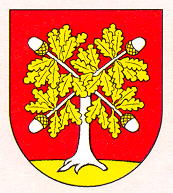 O b e c    L a d c eHviezdoslavova 599, 018 63 Ladce_________________________________________________________________________________________________________________U Z N E S E N I Azo zasadnutia Obecného zastupiteľstva obce Ladce,konaného dňa 13. augusta  2015Uznesenie č. 95/2015 Obecné zastupiteľstvo obce Ladce volí návrhovú komisiu v zložení: Ing. Petra Bračíka, Ing. Moniku Števankovú, Dominika Koštialika  Uznesenie č. 96/2015	Obecné zastupiteľstvo obce Ladce schvaľuje upravený program rokovania obecného zastupiteľstva s doplnením nových bodov č.13, 14, 15, 16 Bod č. 13)  Návrh a voľba členov Rady školy pri ZŠ Ladce Bod č. 14)  Informácia o čerpaní rozpočtu obce Ladce za II. štvrťrok 2015Bod č. 15)  Schválenie predĺženia platnosti PHSR na obdobie 2007-2013 do  vypracovania nového PHSR na obdobie 2015-2020Bod č.16)  Žiadosť o schválenie parkovacieho miestaPoradie ostatných bodov programu sa posúva.Uznesenie č. 97/2015	Obecné zastupiteľstvo obce Ladce berie na vedomie kontrolu plnenia uznesení a vyhodnotenie pripomienok  Obecného zastupiteľstva obce Ladce zo dňa 18.06. 2015.Uznesenie č. 98/2015	Obecné zastupiteľstvo obce Ladce berie na vedomie informáciu o neplatičoch dane z nehnuteľnosti a poplatku za komunálny odpadukladá referentke na úseku správa daní a poplatkov rozposlať výzvy neplatičom na vysporiadanie si nedoplatkov do 15.09. 2015Uznesenie č. 99/2015	Obecné zastupiteľstvo obce Ladce schvaľuje Rokovací poriadok Obecného zastupiteľstva obce Ladce.Uznesenie č. 100/2015	Obecné zastupiteľstvo obce Ladce zamieta schválenie finančného príspevku na IV. Snem matrikárok a matrikárov v Banskej Bystrici .Uznesenie č. 101/2015Obecné zastupiteľstvo obce Ladce zamieta pridelenie pozemku pod garáž Helene Habánkovej, bytom Cementárska 160/160, Ladce z dôvodu, že obec Ladce v súčasnosti nemá vytvorené parcely pod garáže.Uznesenie č. 102/2015	Obecné zastupiteľstvo obce Ladce berie na vedomie informáciu o príprave VZN obce o prideľovaní bytov a podmienkach nájmu bytov v nájomných obytných domoch v Ladcoch.Uznesenie č. 103/2015	Obecné zastupiteľstvo obce Ladce berie na vedomie informáciu o príprave VZN o dani za ubytovanie.Uznesenie č. 104/2015Obecné zastupiteľstvo obce Ladce prerokovalo  žiadosť spoločnosti AWISO, s.r.o., Topoľová 781, Nová Dubnica o umiestnenie predajného automatu na kahance na parcele KNC 344/1, k.ú. Ladce (cintorín Ladce)poveruje starostu obce prejednať so spoločnosťou AWISO, s.r.o., Topoľová 781, Nová Dubnica umiestnenie predajného automatu mimo navrhovaného miesta ukladá referentke na úseku správa daní a poplatkov informovať spoločnosť AWISO,s.r.o., Topoľová 781, Nová Dubnica o podmienkach prenájmuUznesenie č. 105/2015	Obecné zastupiteľstvo obce Ladce berie na vedomie informáciu z jednania s provinciálom Slovenskej provincie Misijnej spoločnosti sv. Vincenta de Paul, ThDr. Jaroslavom Jaššom CM PhD. Uznesenie č. 106/2015	Obecné zastupiteľstvo obce Ladce  schvaľuje delegovať do Rady školy pri ZŠ Ladce na funkčné obdobie rokov 2015 - 2019 zástupcov zriaďovateľa:Ing. Petra Bračíka, Dominika Koštialika, Vladimíra Chovanca a Gabrielu Melicherovú.Uznesenie č. 107/2015	Obecné zastupiteľstvo obce Ladce berie na vedomie informáciu o čerpaní rozpočtu obce Ladce za II. štvrťrok 2015 Uznesenie č. 108/2015	Obecné zastupiteľstvo obce Ladce schvaľuje predĺženie platnosti PHSR na obdobie 2007-2013 do vypracovania nového PHSR na obdobie 2015-2020 Uznesenie č. 109/2015	Obecné zastupiteľstvo obce Ladce  zamieta pridelenie parkovacieho miesta pre  Detský domov Ilava - Klobušice pred vysunutým pracoviskom na ulici Hviezdoslavova 16 , Ladce časť Tunežice.  V Ladcoch, dňa 19.08. 2015						Ing. Jaroslav Koyš						  starosta obce